Муниципальное бюджетное дошкольное образовательное учреждение«Детский сад «Алёнушка»ТЕХНОЛОГИЧЕСКАЯ КАРТАобразовательной деятельностипо финансовой грамотности«Путешествие в страну Экономику»(для детей подготовительной группы) 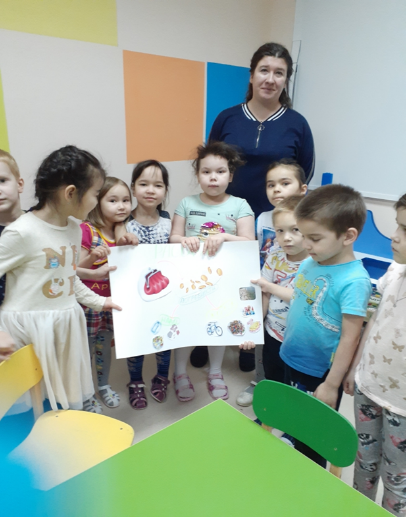 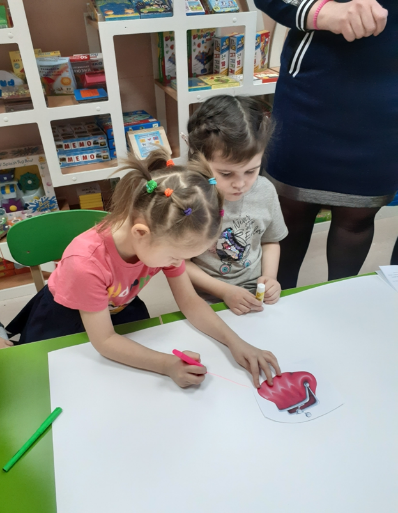 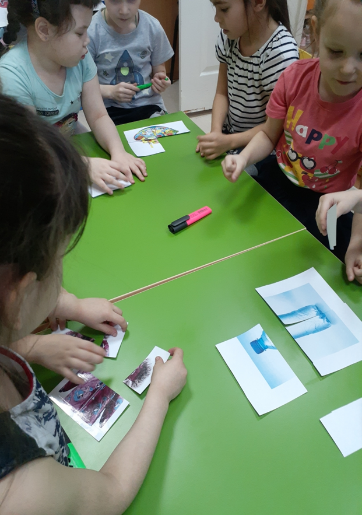 Подготовила:	                                                                                                                воспитатель                                                                                                                     Петрачук А.В.с. Мужи2020 г.Тема: «Путешествие в страну Экономику».Цель: Познакомить детей с основами экономического воспитания через знакомство со сказкой и её героями.Задачи:1. Образовательные: - познакомить детей с экономическим понятием «потребность»: «хочу» и «надо»;- продолжить работу с интеллект-картами для закрепления представлений детей об экономических понятиях «деньги», «семейный бюджет (доход и расход)».2. Развивающие:- развивать у детей умение подмечать в сказках простейшие экономические явления;- развивать познавательный интерес, мышление, память, внимание и воображение.3. Воспитательные:- воспитывать любознательность в процессе познавательно-игровой деятельности;- формировать положительные взаимоотношения детей.  Доминирующая образовательная область: познавательное развитие.Виды детской деятельности: познавательная, коммуникативная, игровая, изобразительная, двигательная.Формы организации совместной деятельности: участие в разрешении учебных проблемных ситуаций,  работа с дидактическими пособиями, дидактические беседы, обучающие игры, создание коллажа – интеллект-карты, физкультминутка.Материалы и оборудование: интеллект-карта, картинки, на которых изображены: самовар, шоколад, галоши, перчатки, книги, корзинка из супермаркета, продукты, одежда, дом, игрушки, сладости, игровая приставка; маркеры красного и синего цвета, клей, магнитная доска, волшебная палочка ТСО: проекторОжидаемые результаты:- воспитанники знают экономические понятия «Потребности»: «хочу» и «надо», «деньги», «семейный бюджет (доход и расход)»;- воспитанники умеют работать над созданием интеллект-карты;- воспитанники умеют подмечать в сказках простейшие экономические явления;- у воспитанников обогащен словарный запас;- у воспитанников развит познавательный интерес, мышление, память, внимание и воображение;-  воспитанники любознательны, между ними сформированы положительные взаимоотношения.Ход деятельности:ЭтапыДеятельность воспитателяДеятельность воспитанниковМетоды, формы, приёмы, возможные виды деятельностиОжидаемые результатыIВводная часть (организационный момент)Сюрпризный момент.Воспитатель предлагает детям отправиться в сказочную страну Экономику. Для того, чтобы туда попасть, нужно произнести волшебное заклинание. Дети повторяют за воспитателем заклинание.Повторение стихотворного текстаДети заинтересовываются предлагаемой дальнейшей деятельностьюОказавшись в стране Экономике, дети видят дерево с монетками на экране. Педагог предлагает вспомнить, в каких сказках речь идет о монетах, деньгах.Выслушав ответы, воспитатель предлагает вспомнить и прочитать наизусть начало сказки К.И. Чуковского «Муха-Цокотуха». Воспитатель: Ребята, скажите, что случилось с Мухой-Цокотухой? Что она сделала с денежкой, которую нашла?   Дети рассматривают дерево. Называют сказки, в которых говорится о монетах и деньгах.  Читают отрывок из сказки «Муха-Цокотуха»Отвечают на вопросы воспитателя.Рассматривание. Чтение стихотворения наизусть.Беседа.Дети включаются в образовательную деятельность.Умеют подмечать в сказках простейшие экономические явления, у воспитанников обогащен словарный запас;II основная часть(актуализация знаний и умений)Совместная деятельность с воспитателем. Открытие нового знания.Воспитатель: Мы выяснили, что муха на денежку, которую нашла, купила самовар. То есть, муха совершила покупку. Как вы думаете, что мы можем назвать покупкой?  Почему вы так думаете? Итак, ребята, покупка – это то, что мы приобретаем за деньги.  Воспитатель: Как вы думаете, какие ещё покупки можно сделать? Отвечают на вопросы педагога.Активизация самостоятельного мышления детейУсваивают новое понятие «покупка».У воспитанников развит познавательный интерес, мышление, память, внимание и воображениеСамостоятельная работа в подгруппах. Воспитатель предлагает разместить на интеллект карте в блоке «расход» символ покупкиДети проходят за столы и приклеивают на интеллект-карту символ покупки – самовар.Создание коллажаЗакрепляют понятие «покупка», умеют работать над созданием интеллект-картыВоспитатель: Давайте поиграем в игру «Что можно купить за деньги?» Дети выполняют задание.Дидактическая игра «Что можно купить за деньги?»Воспитанники умеют участвовать в совместной игре.Сюрпризный момент.Раздаётся звук сигнала электронной почты. На экране проектора высвечивается письмо от героев сказки К.И.Чуковского «Телефон». Педагог зачитывает письмо, в котором всё перепутано. Предлагает выяснить, что же перепутано в письме. Размещает на магнитной доске картинки с правильными ответами. Слушают письмо, выясняю, что перепутано, помогают педагогу восстановить правильный текст сказки.Слушание отрывка из сказки «Телефон», решение проблемной ситуации, рассматривание картинокЗаинтересовываются дальнейшей деятельностью. Воспитанники умеют  вести короткие диалоги в творческой и игровой ситуации.У воспитанников развит познавательный интерес, мышление, память, внимание и воображениеОткрытие нового знания.Воспитатель: Ребята, все желания сказочных героев можно назвать одним словом – «потребности». Потребности – это все то, в чем мы нуждаемся. Что  нам нужно для жизни? Есть потребности, которые нам необходимы для жизни. Как вы думаете, что мы к ним можем отнести? Почему вы так думаете?Такие потребности, которые необходимы для жизни и без которых мы не можем обойтись, называются потребностями «надо». А еще есть такие потребности, без которых обойтись мы можем. Например, когда у тебя есть 5 игрушечных машиной, а ты хочешь ещё одну. Можно без неё обойтись? Почему вы так решили? Такие потребности, без которых человек может прожить, называются потребности «хочу»Отвечают на вопросы, слушают воспитателяБеседа о том, какие бывают потребностиЗнают экономические понятия «Потребности»: «хочу» и «надо». У воспитанников развит познавательный интерес, мышление, память, внимание и воображениеФизминутка «Мы ходили в магазин»Дети выполняют движения в соответствии с текстомФизминуткаУдовлетворение физиологической потребности дошкольников в движении.Самостоятельная работа в подгруппах.Педагог предлагает воспитанникам разместить на интеллект-карте символ «потребности» и обозначения потребностей «надо» и «хочу» Дети проходят за столы и приклеивают на интеллект-карту символ потребностей – корзину из супермаркета. Затем наклеивают картинки с изображением потребностей. Создание коллажаЗакрепляют понятие «потребности», закрепляют умение работать с интеллект-картойВоспитатель предлагает поиграть в игру «Доход – расход».  Дети отвечают за задания игры.Дидактическая игра «Доход-расход»Воспитанники умеют участвовать в совместной игре.III Заключительная часть, подведение итогов (рефлексия)Воспитатель: Ребята, сегодняшнее путешествие помогло нам поселить новых жителей в страну Экономика. Обратитесь к интеллект-карте и вспомните, какие жители поселились здесь сегодня. А теперь давайте вспомним тех жителей страны, которые уже были здесь.  Отвечают на вопрос: сегодня здесь поселились Покупка, Потребности.Вспоминают, что здесь уже живут деньги, бюджет, доход и расход. Беседа, обсуждениевоспитанники знают экономические понятия «Потребности»: «хочу» и «надо», «деньги», «семейный бюджет (доход и расход)»;у воспитанников обогащен словарный запасВоспитатель: Вот и подошло к концу наше путешествие в страну Экономику. Чтобы вернуться в детский сад, повторяйте за мной заклинание. Дети повторяют за воспитателем заклинание.Повторение стихотворного текстаВоспитанники умеют участвовать в совместной игре, вести короткие диалоги в творческой и игровой ситуацииНа экране высвечивается изображение детского сада. Воспитатель спрашивает ребят о том, легко ли им было в стране Экономике? Почему? Дети отвечают на вопросы.Беседа, обсуждениеВоспитанники умеют вести короткие диалоги в творческой и игровой ситуации. 